Об утверждении Прогнозного плана (программы) приватизации муниципального имущества сельского поселения Угузевский сельсовет муниципального района Бирский район Республики Башкортостан на 2021 годВ целях реализации Федерального закона от 21 декабря 2001 года №178-ФЗ «О приватизации государственного и муниципального имущества», Закона Республики Башкортостан от 04 декабря 2002 года № 372-з «О приватизации государственного имущества Республики Башкортостан», Совет сельского поселения Угузевский сельсовет муниципального района Бирский район Республики Башкортостан решил:1. Утвердить прогнозный план (программу) приватизации муниципального имущества сельского поселения Угузевский сельсовет муниципального района Бирский район Республики Башкортостан на 2020 год (приложение).2. Настоящее решение разместить на официальном сайте Российской Федерации для размещения информации о проведении торгов и на официальном сайте администрации сельского поселения Угузевский сельсовет муниципального района Бирский район Республики Башкортостан.3. Контроль за исполнением настоящего решения возложить на постоянную комиссию Совета сельского поселения Угузевский сельсовет муниципального района Бирский район Республики Башкортостан по бюджету, налогам и вопросам собственности.Глава сельского поселения Угузевский сельсовет муниципального района Бирский район Республики Башкортостан                                                         Р.Н. Рахматуллинс. Угузево	04 февраля 2021 года№ 188Прогнозный план (программа) приватизации муниципального имущества сельского поселения Угузевский сельсовет муниципального района Бирский район Республики Башкортостан на 2021 годРаздел 1. Основные направления реализации политики в сфере приватизации муниципального имущества.Прогнозный план (программа) приватизации муниципального имущества сельского поселения Угузевский сельсовет муниципального района Бирский район Республики Башкортостан разработан в соответствии с Федеральным законом от 21 декабря 2001 года № 178-ФЗ «О приватизации государственного и муниципального имущества».Основными задачами политики в сфере приватизации муниципального имущества в 2021 году являются:- оптимизация структуры муниципальной собственности сельского поселения Угузевский сельсовет муниципального района Бирский район Республики Башкортостан;- приватизация муниципального имущества, не обеспечивающего выполнение муниципальных функций;- стимулирование привлечения внебюджетных инвестиций.Реализация указанных приоритетов будет достигаться за счет принятия решений в индивидуальном порядке о способе, сроке и начальной цене приватизации муниципального имущества на основании анализа конъектуры рынка недвижимости и проведения независимой рыночной оценки имущества, предлагаемого к приватизации.В 2021 году предложены к приватизации 2 объекта муниципального нежилого фонда. Сумма ожидаемых поступлений в бюджет доходов от приватизации имущества планируется в размере 150 тыс. рублей.Раздел 2. Муниципальное имущество сельского поселения Угузевский сельсовет муниципального района Бирский район Республики Башкортостан, планируемое к приватизации в 2021 году.Секретарь				Р.Ф. ФаляхиеваБАШKОРТОСТАН РЕСПУБЛИКАҺЫБoрo районымуниципаль районыныңҮгеҙ ауыл советы ауылбиләмәhе Советы452468, Үгеҙ ауылы, Коммунистик урамы, 18бтел. 3-77-44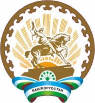 РЕСПУБЛИКА БАШКОРТОСТАНСоветсельского поселения Угузевский сельсоветмуниципального районаБирский район452468, с.Угузево, ул. Коммунистическая 18 б,тел. 3-77-44.Двадцать восьмой созывДвадцать второе  заседаниеҠАРАРРЕШЕНИЕПриложение к решению Совета сельского поселения Угузевский сельсовет муниципального района Бирский район Республики Башкортостан                   от 04 ФЕВРАЛЯ  2021 г. № 188№ п/пНаименование имуществаАдресКадастровый номерПлощадь, кв.м.1Помещение 452468, Республики Башкортостан, Бирский район, с. Угузево, ул. Коммунистическая, д.18А02:13:160801:71466,42 Помещение  452468, Республики Башкортостан, Бирский район, с. Угузево, ул. Коммунистическая, д.18А02:13:160801:71155,2